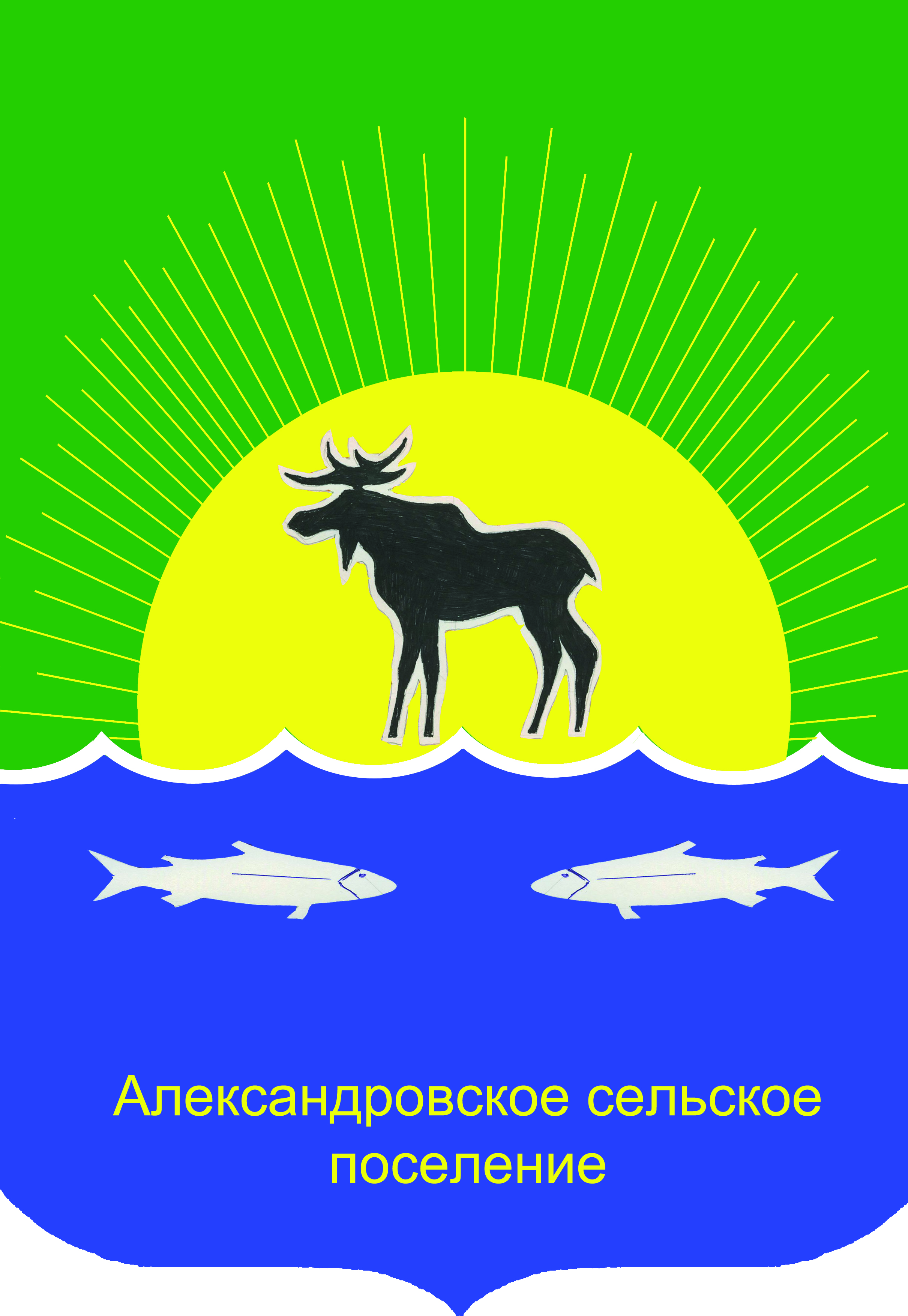 АДминистрация Александровского сельского ПОселенияПОСТАНОВЛЕНИЕ07.08.2018					             			                       № 212ас. АлександровскоеОб образовании избирательного участка для проведения голосования и подсчёта голосов избирателей на дополнительных выборах депутата Совета Александровского сельского поселениячетвертого созыва              Руководствуясь Статьёй 12 Закона Томской области от 14.02.2005 № 29-03                         «О муниципальных выборах в Томской области»,  решением  Совета  Александровского   сельского поселения Александровского района Томской области от 20.06.2018 № № 66-18-9п «О назначении дополнительных выборов депутата Совета Александровского сельского поселения четвертого созыва», постановлением Администрации Александровского района Томской области от 27.07.2017 № 965 «О внесение изменений в постановление Администрации Александровского района Томской области от 29.07.2015 № 761 «Об образовании избирательных участков для проведения голосования и подсчета голосов избирателей на выборах, проводимых на территории муниципального образования «Александровский район»ПОСТАНОВЛЯЮ:Образовать избирательный участок для проведения голосования и подсчета голосов избирателей на дополнительных выборах депутата Совета Александровского сельского поселения четвертого созыва:Александровский избирательный участок №374:Место нахождения окружной избирательной комиссии двухмандатного избирательного округа № 5: ул. Лебедева, д. 30 (здание Администрации Александровского сельского поселения), телефон 2-47-85,Место нахождения помещения для голосования: ул. Пушкина,54 Б (здание МАОУ «Средняя общеобразовательная школа №2 с. Александровское») телефон 2-28-47. В границах: ул. Геофизическая, ул.Майская, ул.Мира (от домов №№59, 62 включительно и до конца), ул.Нефтяников, ул.Пушкина (от домов №№19, 46 включительно и до конца), ул.Спортивная, пер.Спортивный, ул.Строительная, ул.Студенческая; пер.Тихий, ул.Хвойная ул.Химиков, ул. Чапаева (от домов №№8, 23 включительно и до конца).И.о.Главы поселения				Подпись                                     И.А. Герцен